1. НАЗНАЧЕНИЕ ИЗДЕЛИЯ1.1. Пресс гидравлический модели П-40 предназначен для монтажа и демонтажа деталей в прессовых соединениях узлов различных механизмов и для рихтовки деталей.1.2. Пресс может эксплуатироваться в помещениях, отвечающих требованиям категории размещения 4 при климатическом исполнении  УХЛ по ГОСТ 15150-69. 2. ТЕХНИЧЕСКИЕ ХАРАКТЕРИСТИКИ1. НАЗНАЧЕНИЕ ИЗДЕЛИЯ1.1. Пресс гидравлический модели П-40 предназначен для монтажа и демонтажа деталей в прессовых соединениях узлов различных механизмов и для рихтовки деталей.1.2. Пресс может эксплуатироваться в помещениях, отвечающих требованиям категории размещения 4 при климатическом исполнении  УХЛ по ГОСТ 15150-69. 2. ТЕХНИЧЕСКИЕ ХАРАКТЕРИСТИКИ1. НАЗНАЧЕНИЕ ИЗДЕЛИЯ1.1. Пресс гидравлический модели П-40 предназначен для монтажа и демонтажа деталей в прессовых соединениях узлов различных механизмов и для рихтовки деталей.1.2. Пресс может эксплуатироваться в помещениях, отвечающих требованиям категории размещения 4 при климатическом исполнении  УХЛ по ГОСТ 15150-69. 2. ТЕХНИЧЕСКИЕ ХАРАКТЕРИСТИКИ1. НАЗНАЧЕНИЕ ИЗДЕЛИЯ1.1. Пресс гидравлический модели П-40 предназначен для монтажа и демонтажа деталей в прессовых соединениях узлов различных механизмов и для рихтовки деталей.1.2. Пресс может эксплуатироваться в помещениях, отвечающих требованиям категории размещения 4 при климатическом исполнении  УХЛ по ГОСТ 15150-69. 2. ТЕХНИЧЕСКИЕ ХАРАКТЕРИСТИКИ1. НАЗНАЧЕНИЕ ИЗДЕЛИЯ1.1. Пресс гидравлический модели П-40 предназначен для монтажа и демонтажа деталей в прессовых соединениях узлов различных механизмов и для рихтовки деталей.1.2. Пресс может эксплуатироваться в помещениях, отвечающих требованиям категории размещения 4 при климатическом исполнении  УХЛ по ГОСТ 15150-69. 2. ТЕХНИЧЕСКИЕ ХАРАКТЕРИСТИКИ1. НАЗНАЧЕНИЕ ИЗДЕЛИЯ1.1. Пресс гидравлический модели П-40 предназначен для монтажа и демонтажа деталей в прессовых соединениях узлов различных механизмов и для рихтовки деталей.1.2. Пресс может эксплуатироваться в помещениях, отвечающих требованиям категории размещения 4 при климатическом исполнении  УХЛ по ГОСТ 15150-69. 2. ТЕХНИЧЕСКИЕ ХАРАКТЕРИСТИКИ1. НАЗНАЧЕНИЕ ИЗДЕЛИЯ1.1. Пресс гидравлический модели П-40 предназначен для монтажа и демонтажа деталей в прессовых соединениях узлов различных механизмов и для рихтовки деталей.1.2. Пресс может эксплуатироваться в помещениях, отвечающих требованиям категории размещения 4 при климатическом исполнении  УХЛ по ГОСТ 15150-69. 2. ТЕХНИЧЕСКИЕ ХАРАКТЕРИСТИКИ3. КОМПЛЕКТНОСТЬ В комплект поставки пресса П-40 входит:4.УСТРОЙСТВО И ПРИНЦИП РАБОТЫ4.1.  В состав пресса входят:- рама, состоящая из двух стоек поз. 1 (см. Рис.1), балки верхней поз. 2, балки   опорной поз. 3 и основания поз. 12;- гидроцилиндр поз. 5, смонтированный на балке верхней; - пружины поз. 6, предназначенные для возврата штока гидроцилиндра в    исходное (верхнее) положение;- насос пневмогидравлический поз. 8 с соединительным рукавом высокого   давления ;- манометр поз. 7;                          - набор наконечников поз. 11, надеваемых на шток гидроцилиндра;- двух призм опорных и двух плит опорных поз. 4, устанавливаемых на балку   опорную поз. 3. 4.2. Принцип действия пресса заключается в воздействии наконечника, надетого на шток гидроцилиндра на запрессовываемую (выпрессовываемую) или рихтуемую деталь. Гидроцилиндр развивает усилие до  при подаче рабочей жидкости в поршневую полость гидроцилиндра с помощью    пневмогидравлического насоса, управляемого ножной педалью.Балка опорная устанавливается в одном из 6 положений и фиксируетсяфиксаторами поз. 9.3. КОМПЛЕКТНОСТЬ В комплект поставки пресса П-40 входит:4.УСТРОЙСТВО И ПРИНЦИП РАБОТЫ4.1.  В состав пресса входят:- рама, состоящая из двух стоек поз. 1 (см. Рис.1), балки верхней поз. 2, балки   опорной поз. 3 и основания поз. 12;- гидроцилиндр поз. 5, смонтированный на балке верхней; - пружины поз. 6, предназначенные для возврата штока гидроцилиндра в    исходное (верхнее) положение;- насос пневмогидравлический поз. 8 с соединительным рукавом высокого   давления ;- манометр поз. 7;                          - набор наконечников поз. 11, надеваемых на шток гидроцилиндра;- двух призм опорных и двух плит опорных поз. 4, устанавливаемых на балку   опорную поз. 3. 4.2. Принцип действия пресса заключается в воздействии наконечника, надетого на шток гидроцилиндра на запрессовываемую (выпрессовываемую) или рихтуемую деталь. Гидроцилиндр развивает усилие до  при подаче рабочей жидкости в поршневую полость гидроцилиндра с помощью    пневмогидравлического насоса, управляемого ножной педалью.Балка опорная устанавливается в одном из 6 положений и фиксируетсяфиксаторами поз. 9.3. КОМПЛЕКТНОСТЬ В комплект поставки пресса П-40 входит:4.УСТРОЙСТВО И ПРИНЦИП РАБОТЫ4.1.  В состав пресса входят:- рама, состоящая из двух стоек поз. 1 (см. Рис.1), балки верхней поз. 2, балки   опорной поз. 3 и основания поз. 12;- гидроцилиндр поз. 5, смонтированный на балке верхней; - пружины поз. 6, предназначенные для возврата штока гидроцилиндра в    исходное (верхнее) положение;- насос пневмогидравлический поз. 8 с соединительным рукавом высокого   давления ;- манометр поз. 7;                          - набор наконечников поз. 11, надеваемых на шток гидроцилиндра;- двух призм опорных и двух плит опорных поз. 4, устанавливаемых на балку   опорную поз. 3. 4.2. Принцип действия пресса заключается в воздействии наконечника, надетого на шток гидроцилиндра на запрессовываемую (выпрессовываемую) или рихтуемую деталь. Гидроцилиндр развивает усилие до  при подаче рабочей жидкости в поршневую полость гидроцилиндра с помощью    пневмогидравлического насоса, управляемого ножной педалью.Балка опорная устанавливается в одном из 6 положений и фиксируетсяфиксаторами поз. 9.3. КОМПЛЕКТНОСТЬ В комплект поставки пресса П-40 входит:4.УСТРОЙСТВО И ПРИНЦИП РАБОТЫ4.1.  В состав пресса входят:- рама, состоящая из двух стоек поз. 1 (см. Рис.1), балки верхней поз. 2, балки   опорной поз. 3 и основания поз. 12;- гидроцилиндр поз. 5, смонтированный на балке верхней; - пружины поз. 6, предназначенные для возврата штока гидроцилиндра в    исходное (верхнее) положение;- насос пневмогидравлический поз. 8 с соединительным рукавом высокого   давления ;- манометр поз. 7;                          - набор наконечников поз. 11, надеваемых на шток гидроцилиндра;- двух призм опорных и двух плит опорных поз. 4, устанавливаемых на балку   опорную поз. 3. 4.2. Принцип действия пресса заключается в воздействии наконечника, надетого на шток гидроцилиндра на запрессовываемую (выпрессовываемую) или рихтуемую деталь. Гидроцилиндр развивает усилие до  при подаче рабочей жидкости в поршневую полость гидроцилиндра с помощью    пневмогидравлического насоса, управляемого ножной педалью.Балка опорная устанавливается в одном из 6 положений и фиксируетсяфиксаторами поз. 9.3. КОМПЛЕКТНОСТЬ В комплект поставки пресса П-40 входит:4.УСТРОЙСТВО И ПРИНЦИП РАБОТЫ4.1.  В состав пресса входят:- рама, состоящая из двух стоек поз. 1 (см. Рис.1), балки верхней поз. 2, балки   опорной поз. 3 и основания поз. 12;- гидроцилиндр поз. 5, смонтированный на балке верхней; - пружины поз. 6, предназначенные для возврата штока гидроцилиндра в    исходное (верхнее) положение;- насос пневмогидравлический поз. 8 с соединительным рукавом высокого   давления ;- манометр поз. 7;                          - набор наконечников поз. 11, надеваемых на шток гидроцилиндра;- двух призм опорных и двух плит опорных поз. 4, устанавливаемых на балку   опорную поз. 3. 4.2. Принцип действия пресса заключается в воздействии наконечника, надетого на шток гидроцилиндра на запрессовываемую (выпрессовываемую) или рихтуемую деталь. Гидроцилиндр развивает усилие до  при подаче рабочей жидкости в поршневую полость гидроцилиндра с помощью    пневмогидравлического насоса, управляемого ножной педалью.Балка опорная устанавливается в одном из 6 положений и фиксируетсяфиксаторами поз. 9.3. КОМПЛЕКТНОСТЬ В комплект поставки пресса П-40 входит:4.УСТРОЙСТВО И ПРИНЦИП РАБОТЫ4.1.  В состав пресса входят:- рама, состоящая из двух стоек поз. 1 (см. Рис.1), балки верхней поз. 2, балки   опорной поз. 3 и основания поз. 12;- гидроцилиндр поз. 5, смонтированный на балке верхней; - пружины поз. 6, предназначенные для возврата штока гидроцилиндра в    исходное (верхнее) положение;- насос пневмогидравлический поз. 8 с соединительным рукавом высокого   давления ;- манометр поз. 7;                          - набор наконечников поз. 11, надеваемых на шток гидроцилиндра;- двух призм опорных и двух плит опорных поз. 4, устанавливаемых на балку   опорную поз. 3. 4.2. Принцип действия пресса заключается в воздействии наконечника, надетого на шток гидроцилиндра на запрессовываемую (выпрессовываемую) или рихтуемую деталь. Гидроцилиндр развивает усилие до  при подаче рабочей жидкости в поршневую полость гидроцилиндра с помощью    пневмогидравлического насоса, управляемого ножной педалью.Балка опорная устанавливается в одном из 6 положений и фиксируетсяфиксаторами поз. 9.3. КОМПЛЕКТНОСТЬ В комплект поставки пресса П-40 входит:4.УСТРОЙСТВО И ПРИНЦИП РАБОТЫ4.1.  В состав пресса входят:- рама, состоящая из двух стоек поз. 1 (см. Рис.1), балки верхней поз. 2, балки   опорной поз. 3 и основания поз. 12;- гидроцилиндр поз. 5, смонтированный на балке верхней; - пружины поз. 6, предназначенные для возврата штока гидроцилиндра в    исходное (верхнее) положение;- насос пневмогидравлический поз. 8 с соединительным рукавом высокого   давления ;- манометр поз. 7;                          - набор наконечников поз. 11, надеваемых на шток гидроцилиндра;- двух призм опорных и двух плит опорных поз. 4, устанавливаемых на балку   опорную поз. 3. 4.2. Принцип действия пресса заключается в воздействии наконечника, надетого на шток гидроцилиндра на запрессовываемую (выпрессовываемую) или рихтуемую деталь. Гидроцилиндр развивает усилие до  при подаче рабочей жидкости в поршневую полость гидроцилиндра с помощью    пневмогидравлического насоса, управляемого ножной педалью.Балка опорная устанавливается в одном из 6 положений и фиксируетсяфиксаторами поз. 9.П-40.00.00.000РЭЛистП-40.00.00.000РЭЛистП-40.00.00.000РЭ1П-40.00.00.000РЭ2ИзмЛист№ докумПодп.ДатаП-40.00.00.000РЭ1ИзмЛист№ докумПодп.ДатаП-40.00.00.000РЭ2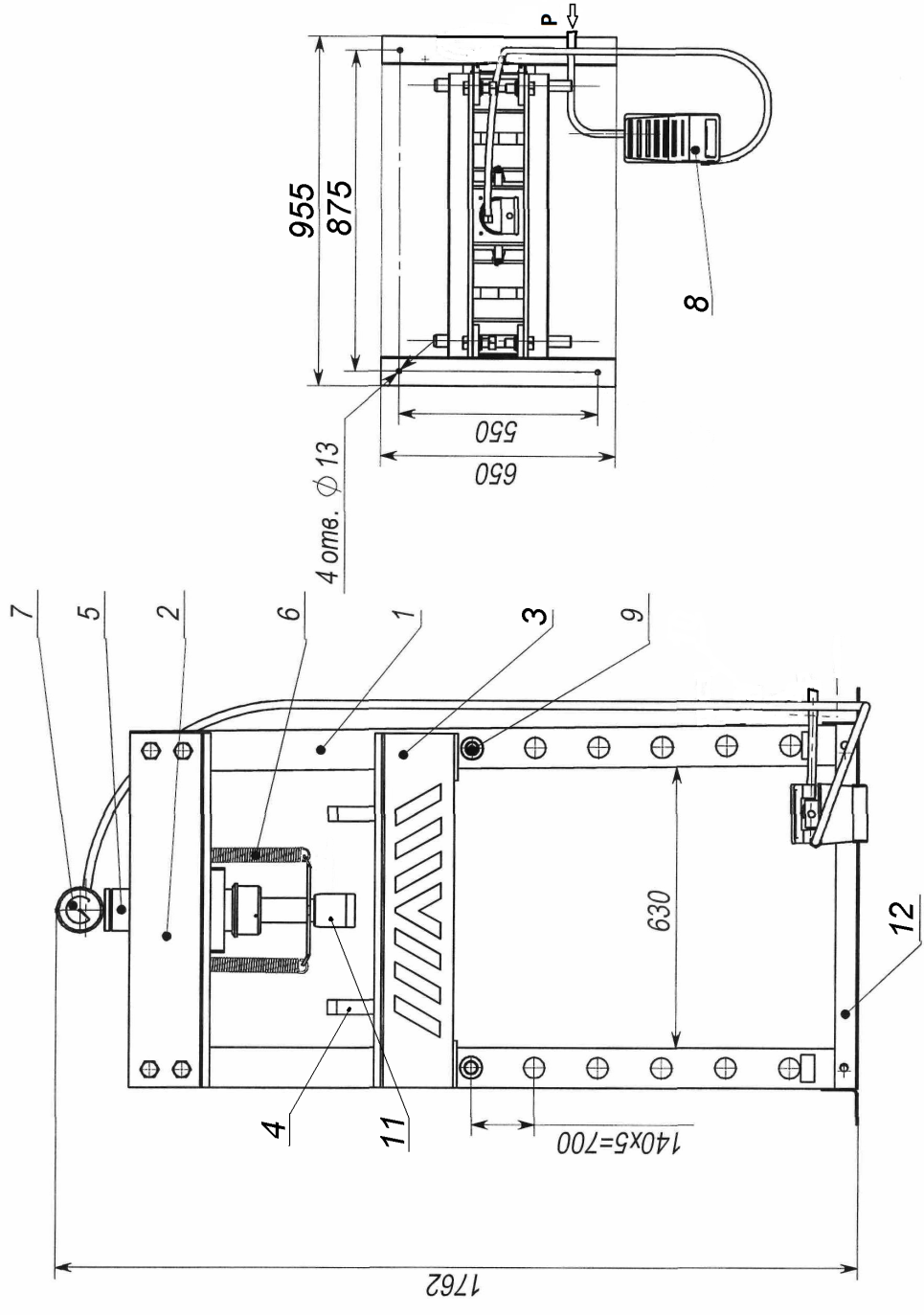 5. МЕРЫ БЕЗОПАСНОСТИ5.1. Руководитель предприятия или частный предприниматель эксплуатирующие пресс обязаны обеспечить содержание его в исправном состоянии и безопасные условия работы путем организации надлежащего осмотра, ремонта, надзора и обслуживания.5.2. Пресс должен быть закреплен за инженерно-техническим работником, ответственным за его содержание в исправном состоянии. Номер и дата приказа о назначении инженерно-технического работника, ответственного за содержание пресса в исправном состоянии, а также его должность фамилия, имя, отчество и подпись должны содержаться в таблице № 2 настоящего руководства по эксплуатации.5.3.K работе с прессом допускаются лица не моложе 18 лет, изучившие руководство по эксплуатации и прошедшие инструктаж по охране труда. Допуск лиц к работе с прессом оформляется приказом по предприятию.5.4 Лица, осуществляющие работы с использованием прессаперед началам работ должны производить его осмотр и проверку.
Результаты осмотра и проверки должны записываться
в эксплуатационный журнал. Наличие и правильность ведения
эксплуатационного журнала должен обеспечить инженерно-технический работник ответственный за содержание пресса в исправном состоянии.5.6. Запрещается работа с использованием пресса при наличии утечек масла в гидросистеме.5. МЕРЫ БЕЗОПАСНОСТИ5.1. Руководитель предприятия или частный предприниматель эксплуатирующие пресс обязаны обеспечить содержание его в исправном состоянии и безопасные условия работы путем организации надлежащего осмотра, ремонта, надзора и обслуживания.5.2. Пресс должен быть закреплен за инженерно-техническим работником, ответственным за его содержание в исправном состоянии. Номер и дата приказа о назначении инженерно-технического работника, ответственного за содержание пресса в исправном состоянии, а также его должность фамилия, имя, отчество и подпись должны содержаться в таблице № 2 настоящего руководства по эксплуатации.5.3.K работе с прессом допускаются лица не моложе 18 лет, изучившие руководство по эксплуатации и прошедшие инструктаж по охране труда. Допуск лиц к работе с прессом оформляется приказом по предприятию.5.4 Лица, осуществляющие работы с использованием прессаперед началам работ должны производить его осмотр и проверку.
Результаты осмотра и проверки должны записываться
в эксплуатационный журнал. Наличие и правильность ведения
эксплуатационного журнала должен обеспечить инженерно-технический работник ответственный за содержание пресса в исправном состоянии.5.6. Запрещается работа с использованием пресса при наличии утечек масла в гидросистеме.5. МЕРЫ БЕЗОПАСНОСТИ5.1. Руководитель предприятия или частный предприниматель эксплуатирующие пресс обязаны обеспечить содержание его в исправном состоянии и безопасные условия работы путем организации надлежащего осмотра, ремонта, надзора и обслуживания.5.2. Пресс должен быть закреплен за инженерно-техническим работником, ответственным за его содержание в исправном состоянии. Номер и дата приказа о назначении инженерно-технического работника, ответственного за содержание пресса в исправном состоянии, а также его должность фамилия, имя, отчество и подпись должны содержаться в таблице № 2 настоящего руководства по эксплуатации.5.3.K работе с прессом допускаются лица не моложе 18 лет, изучившие руководство по эксплуатации и прошедшие инструктаж по охране труда. Допуск лиц к работе с прессом оформляется приказом по предприятию.5.4 Лица, осуществляющие работы с использованием прессаперед началам работ должны производить его осмотр и проверку.
Результаты осмотра и проверки должны записываться
в эксплуатационный журнал. Наличие и правильность ведения
эксплуатационного журнала должен обеспечить инженерно-технический работник ответственный за содержание пресса в исправном состоянии.5.6. Запрещается работа с использованием пресса при наличии утечек масла в гидросистеме.5. МЕРЫ БЕЗОПАСНОСТИ5.1. Руководитель предприятия или частный предприниматель эксплуатирующие пресс обязаны обеспечить содержание его в исправном состоянии и безопасные условия работы путем организации надлежащего осмотра, ремонта, надзора и обслуживания.5.2. Пресс должен быть закреплен за инженерно-техническим работником, ответственным за его содержание в исправном состоянии. Номер и дата приказа о назначении инженерно-технического работника, ответственного за содержание пресса в исправном состоянии, а также его должность фамилия, имя, отчество и подпись должны содержаться в таблице № 2 настоящего руководства по эксплуатации.5.3.K работе с прессом допускаются лица не моложе 18 лет, изучившие руководство по эксплуатации и прошедшие инструктаж по охране труда. Допуск лиц к работе с прессом оформляется приказом по предприятию.5.4 Лица, осуществляющие работы с использованием прессаперед началам работ должны производить его осмотр и проверку.
Результаты осмотра и проверки должны записываться
в эксплуатационный журнал. Наличие и правильность ведения
эксплуатационного журнала должен обеспечить инженерно-технический работник ответственный за содержание пресса в исправном состоянии.5.6. Запрещается работа с использованием пресса при наличии утечек масла в гидросистеме.5. МЕРЫ БЕЗОПАСНОСТИ5.1. Руководитель предприятия или частный предприниматель эксплуатирующие пресс обязаны обеспечить содержание его в исправном состоянии и безопасные условия работы путем организации надлежащего осмотра, ремонта, надзора и обслуживания.5.2. Пресс должен быть закреплен за инженерно-техническим работником, ответственным за его содержание в исправном состоянии. Номер и дата приказа о назначении инженерно-технического работника, ответственного за содержание пресса в исправном состоянии, а также его должность фамилия, имя, отчество и подпись должны содержаться в таблице № 2 настоящего руководства по эксплуатации.5.3.K работе с прессом допускаются лица не моложе 18 лет, изучившие руководство по эксплуатации и прошедшие инструктаж по охране труда. Допуск лиц к работе с прессом оформляется приказом по предприятию.5.4 Лица, осуществляющие работы с использованием прессаперед началам работ должны производить его осмотр и проверку.
Результаты осмотра и проверки должны записываться
в эксплуатационный журнал. Наличие и правильность ведения
эксплуатационного журнала должен обеспечить инженерно-технический работник ответственный за содержание пресса в исправном состоянии.5.6. Запрещается работа с использованием пресса при наличии утечек масла в гидросистеме.5. МЕРЫ БЕЗОПАСНОСТИ5.1. Руководитель предприятия или частный предприниматель эксплуатирующие пресс обязаны обеспечить содержание его в исправном состоянии и безопасные условия работы путем организации надлежащего осмотра, ремонта, надзора и обслуживания.5.2. Пресс должен быть закреплен за инженерно-техническим работником, ответственным за его содержание в исправном состоянии. Номер и дата приказа о назначении инженерно-технического работника, ответственного за содержание пресса в исправном состоянии, а также его должность фамилия, имя, отчество и подпись должны содержаться в таблице № 2 настоящего руководства по эксплуатации.5.3.K работе с прессом допускаются лица не моложе 18 лет, изучившие руководство по эксплуатации и прошедшие инструктаж по охране труда. Допуск лиц к работе с прессом оформляется приказом по предприятию.5.4 Лица, осуществляющие работы с использованием прессаперед началам работ должны производить его осмотр и проверку.
Результаты осмотра и проверки должны записываться
в эксплуатационный журнал. Наличие и правильность ведения
эксплуатационного журнала должен обеспечить инженерно-технический работник ответственный за содержание пресса в исправном состоянии.5.6. Запрещается работа с использованием пресса при наличии утечек масла в гидросистеме.5. МЕРЫ БЕЗОПАСНОСТИ5.1. Руководитель предприятия или частный предприниматель эксплуатирующие пресс обязаны обеспечить содержание его в исправном состоянии и безопасные условия работы путем организации надлежащего осмотра, ремонта, надзора и обслуживания.5.2. Пресс должен быть закреплен за инженерно-техническим работником, ответственным за его содержание в исправном состоянии. Номер и дата приказа о назначении инженерно-технического работника, ответственного за содержание пресса в исправном состоянии, а также его должность фамилия, имя, отчество и подпись должны содержаться в таблице № 2 настоящего руководства по эксплуатации.5.3.K работе с прессом допускаются лица не моложе 18 лет, изучившие руководство по эксплуатации и прошедшие инструктаж по охране труда. Допуск лиц к работе с прессом оформляется приказом по предприятию.5.4 Лица, осуществляющие работы с использованием прессаперед началам работ должны производить его осмотр и проверку.
Результаты осмотра и проверки должны записываться
в эксплуатационный журнал. Наличие и правильность ведения
эксплуатационного журнала должен обеспечить инженерно-технический работник ответственный за содержание пресса в исправном состоянии.5.6. Запрещается работа с использованием пресса при наличии утечек масла в гидросистеме.П-40.00.00.000РЭЛистП-40.00.00.000РЭЛистП-40.00.00.000РЭ3П-40.00.00.000РЭ4ИзмЛист№ докумПодп.ДатаП-40.00.00.000РЭ3ИзмЛист№ докумПодп.ДатаП-40.00.00.000РЭ46. МОНТАЖ И ПОДГОТОВКА ПРЕССА К РАБОТЕВНИМАНИЕ! При получении упакованного пресса, перед его использованием, выдержать пресс при температуре не ниже 20 С, влажности не выше 80% в течение трех суток.6.1.   Извлечь изделие из упаковки и произвести его расконсервацию.6.2.  Закрепить пресс на полу через отверстия в опорных уголках основания.6.3. Присоединить штуцер соединительного рукава высокого давления от насоса    к   штуцеру    гидроцилиндра.6.4. Присоединить штуцер от блока подготовки воздуха к штуцеру насоса.6.5. Подключить блок подготовки воздуха к источнику сжатого воздуха (компрессору или пневмосети) с давлением 8 кг/см2.6.6. Залить масло в бак пневмогидравлического насоса.Использовать только масла, рекомендуемые в паспорте на пневмогидравлический насос, а именно: ESSO J13, OK DELTA TO, MOBIL DTE 13M.6.7. Долив масла в бак насоса производить только в верхнем положении штока гидроцилиндра. 7. ПОРЯДОК РАБОТЫ7.1. Перед началом работы убедитесь в прочности крепления наконечника на штоке гидроцилиндра, а также в надёжности соединения шланга гидронасоса с гидроцилиндром.7.2. Для выполнения операции выпрессовки (запрессовки) надеть на шток гидроцилиндра цилиндрический ступенчатый наконечник, на балку опорную установить пластины опорные, установить балку опорную на необходимую высоту, учитывая, что ход штока гидроцилиндра не превышает 175мм.7.3. Для выполнения рихтовки деталей типа вала надеть на шток гидроцилиндра наконечник-призму, на балку опорную установить призмы опорные, переместить балку опорную в вертикальной плоскости на необходимую высоту.7.4. Нажимая на педаль насоса, создать давление в насосе и подвести наконечник штока гидроцилиндра к обрабатываемой детали..                                                                                                                    6. МОНТАЖ И ПОДГОТОВКА ПРЕССА К РАБОТЕВНИМАНИЕ! При получении упакованного пресса, перед его использованием, выдержать пресс при температуре не ниже 20 С, влажности не выше 80% в течение трех суток.6.1.   Извлечь изделие из упаковки и произвести его расконсервацию.6.2.  Закрепить пресс на полу через отверстия в опорных уголках основания.6.3. Присоединить штуцер соединительного рукава высокого давления от насоса    к   штуцеру    гидроцилиндра.6.4. Присоединить штуцер от блока подготовки воздуха к штуцеру насоса.6.5. Подключить блок подготовки воздуха к источнику сжатого воздуха (компрессору или пневмосети) с давлением 8 кг/см2.6.6. Залить масло в бак пневмогидравлического насоса.Использовать только масла, рекомендуемые в паспорте на пневмогидравлический насос, а именно: ESSO J13, OK DELTA TO, MOBIL DTE 13M.6.7. Долив масла в бак насоса производить только в верхнем положении штока гидроцилиндра. 7. ПОРЯДОК РАБОТЫ7.1. Перед началом работы убедитесь в прочности крепления наконечника на штоке гидроцилиндра, а также в надёжности соединения шланга гидронасоса с гидроцилиндром.7.2. Для выполнения операции выпрессовки (запрессовки) надеть на шток гидроцилиндра цилиндрический ступенчатый наконечник, на балку опорную установить пластины опорные, установить балку опорную на необходимую высоту, учитывая, что ход штока гидроцилиндра не превышает 175мм.7.3. Для выполнения рихтовки деталей типа вала надеть на шток гидроцилиндра наконечник-призму, на балку опорную установить призмы опорные, переместить балку опорную в вертикальной плоскости на необходимую высоту.7.4. Нажимая на педаль насоса, создать давление в насосе и подвести наконечник штока гидроцилиндра к обрабатываемой детали..                                                                                                                    6. МОНТАЖ И ПОДГОТОВКА ПРЕССА К РАБОТЕВНИМАНИЕ! При получении упакованного пресса, перед его использованием, выдержать пресс при температуре не ниже 20 С, влажности не выше 80% в течение трех суток.6.1.   Извлечь изделие из упаковки и произвести его расконсервацию.6.2.  Закрепить пресс на полу через отверстия в опорных уголках основания.6.3. Присоединить штуцер соединительного рукава высокого давления от насоса    к   штуцеру    гидроцилиндра.6.4. Присоединить штуцер от блока подготовки воздуха к штуцеру насоса.6.5. Подключить блок подготовки воздуха к источнику сжатого воздуха (компрессору или пневмосети) с давлением 8 кг/см2.6.6. Залить масло в бак пневмогидравлического насоса.Использовать только масла, рекомендуемые в паспорте на пневмогидравлический насос, а именно: ESSO J13, OK DELTA TO, MOBIL DTE 13M.6.7. Долив масла в бак насоса производить только в верхнем положении штока гидроцилиндра. 7. ПОРЯДОК РАБОТЫ7.1. Перед началом работы убедитесь в прочности крепления наконечника на штоке гидроцилиндра, а также в надёжности соединения шланга гидронасоса с гидроцилиндром.7.2. Для выполнения операции выпрессовки (запрессовки) надеть на шток гидроцилиндра цилиндрический ступенчатый наконечник, на балку опорную установить пластины опорные, установить балку опорную на необходимую высоту, учитывая, что ход штока гидроцилиндра не превышает 175мм.7.3. Для выполнения рихтовки деталей типа вала надеть на шток гидроцилиндра наконечник-призму, на балку опорную установить призмы опорные, переместить балку опорную в вертикальной плоскости на необходимую высоту.7.4. Нажимая на педаль насоса, создать давление в насосе и подвести наконечник штока гидроцилиндра к обрабатываемой детали..                                                                                                                    6. МОНТАЖ И ПОДГОТОВКА ПРЕССА К РАБОТЕВНИМАНИЕ! При получении упакованного пресса, перед его использованием, выдержать пресс при температуре не ниже 20 С, влажности не выше 80% в течение трех суток.6.1.   Извлечь изделие из упаковки и произвести его расконсервацию.6.2.  Закрепить пресс на полу через отверстия в опорных уголках основания.6.3. Присоединить штуцер соединительного рукава высокого давления от насоса    к   штуцеру    гидроцилиндра.6.4. Присоединить штуцер от блока подготовки воздуха к штуцеру насоса.6.5. Подключить блок подготовки воздуха к источнику сжатого воздуха (компрессору или пневмосети) с давлением 8 кг/см2.6.6. Залить масло в бак пневмогидравлического насоса.Использовать только масла, рекомендуемые в паспорте на пневмогидравлический насос, а именно: ESSO J13, OK DELTA TO, MOBIL DTE 13M.6.7. Долив масла в бак насоса производить только в верхнем положении штока гидроцилиндра. 7. ПОРЯДОК РАБОТЫ7.1. Перед началом работы убедитесь в прочности крепления наконечника на штоке гидроцилиндра, а также в надёжности соединения шланга гидронасоса с гидроцилиндром.7.2. Для выполнения операции выпрессовки (запрессовки) надеть на шток гидроцилиндра цилиндрический ступенчатый наконечник, на балку опорную установить пластины опорные, установить балку опорную на необходимую высоту, учитывая, что ход штока гидроцилиндра не превышает 175мм.7.3. Для выполнения рихтовки деталей типа вала надеть на шток гидроцилиндра наконечник-призму, на балку опорную установить призмы опорные, переместить балку опорную в вертикальной плоскости на необходимую высоту.7.4. Нажимая на педаль насоса, создать давление в насосе и подвести наконечник штока гидроцилиндра к обрабатываемой детали..                                                                                                                    6. МОНТАЖ И ПОДГОТОВКА ПРЕССА К РАБОТЕВНИМАНИЕ! При получении упакованного пресса, перед его использованием, выдержать пресс при температуре не ниже 20 С, влажности не выше 80% в течение трех суток.6.1.   Извлечь изделие из упаковки и произвести его расконсервацию.6.2.  Закрепить пресс на полу через отверстия в опорных уголках основания.6.3. Присоединить штуцер соединительного рукава высокого давления от насоса    к   штуцеру    гидроцилиндра.6.4. Присоединить штуцер от блока подготовки воздуха к штуцеру насоса.6.5. Подключить блок подготовки воздуха к источнику сжатого воздуха (компрессору или пневмосети) с давлением 8 кг/см2.6.6. Залить масло в бак пневмогидравлического насоса.Использовать только масла, рекомендуемые в паспорте на пневмогидравлический насос, а именно: ESSO J13, OK DELTA TO, MOBIL DTE 13M.6.7. Долив масла в бак насоса производить только в верхнем положении штока гидроцилиндра. 7. ПОРЯДОК РАБОТЫ7.1. Перед началом работы убедитесь в прочности крепления наконечника на штоке гидроцилиндра, а также в надёжности соединения шланга гидронасоса с гидроцилиндром.7.2. Для выполнения операции выпрессовки (запрессовки) надеть на шток гидроцилиндра цилиндрический ступенчатый наконечник, на балку опорную установить пластины опорные, установить балку опорную на необходимую высоту, учитывая, что ход штока гидроцилиндра не превышает 175мм.7.3. Для выполнения рихтовки деталей типа вала надеть на шток гидроцилиндра наконечник-призму, на балку опорную установить призмы опорные, переместить балку опорную в вертикальной плоскости на необходимую высоту.7.4. Нажимая на педаль насоса, создать давление в насосе и подвести наконечник штока гидроцилиндра к обрабатываемой детали..                                                                                                                    6. МОНТАЖ И ПОДГОТОВКА ПРЕССА К РАБОТЕВНИМАНИЕ! При получении упакованного пресса, перед его использованием, выдержать пресс при температуре не ниже 20 С, влажности не выше 80% в течение трех суток.6.1.   Извлечь изделие из упаковки и произвести его расконсервацию.6.2.  Закрепить пресс на полу через отверстия в опорных уголках основания.6.3. Присоединить штуцер соединительного рукава высокого давления от насоса    к   штуцеру    гидроцилиндра.6.4. Присоединить штуцер от блока подготовки воздуха к штуцеру насоса.6.5. Подключить блок подготовки воздуха к источнику сжатого воздуха (компрессору или пневмосети) с давлением 8 кг/см2.6.6. Залить масло в бак пневмогидравлического насоса.Использовать только масла, рекомендуемые в паспорте на пневмогидравлический насос, а именно: ESSO J13, OK DELTA TO, MOBIL DTE 13M.6.7. Долив масла в бак насоса производить только в верхнем положении штока гидроцилиндра. 7. ПОРЯДОК РАБОТЫ7.1. Перед началом работы убедитесь в прочности крепления наконечника на штоке гидроцилиндра, а также в надёжности соединения шланга гидронасоса с гидроцилиндром.7.2. Для выполнения операции выпрессовки (запрессовки) надеть на шток гидроцилиндра цилиндрический ступенчатый наконечник, на балку опорную установить пластины опорные, установить балку опорную на необходимую высоту, учитывая, что ход штока гидроцилиндра не превышает 175мм.7.3. Для выполнения рихтовки деталей типа вала надеть на шток гидроцилиндра наконечник-призму, на балку опорную установить призмы опорные, переместить балку опорную в вертикальной плоскости на необходимую высоту.7.4. Нажимая на педаль насоса, создать давление в насосе и подвести наконечник штока гидроцилиндра к обрабатываемой детали..                                                                                                                    6. МОНТАЖ И ПОДГОТОВКА ПРЕССА К РАБОТЕВНИМАНИЕ! При получении упакованного пресса, перед его использованием, выдержать пресс при температуре не ниже 20 С, влажности не выше 80% в течение трех суток.6.1.   Извлечь изделие из упаковки и произвести его расконсервацию.6.2.  Закрепить пресс на полу через отверстия в опорных уголках основания.6.3. Присоединить штуцер соединительного рукава высокого давления от насоса    к   штуцеру    гидроцилиндра.6.4. Присоединить штуцер от блока подготовки воздуха к штуцеру насоса.6.5. Подключить блок подготовки воздуха к источнику сжатого воздуха (компрессору или пневмосети) с давлением 8 кг/см2.6.6. Залить масло в бак пневмогидравлического насоса.Использовать только масла, рекомендуемые в паспорте на пневмогидравлический насос, а именно: ESSO J13, OK DELTA TO, MOBIL DTE 13M.6.7. Долив масла в бак насоса производить только в верхнем положении штока гидроцилиндра. 7. ПОРЯДОК РАБОТЫ7.1. Перед началом работы убедитесь в прочности крепления наконечника на штоке гидроцилиндра, а также в надёжности соединения шланга гидронасоса с гидроцилиндром.7.2. Для выполнения операции выпрессовки (запрессовки) надеть на шток гидроцилиндра цилиндрический ступенчатый наконечник, на балку опорную установить пластины опорные, установить балку опорную на необходимую высоту, учитывая, что ход штока гидроцилиндра не превышает 175мм.7.3. Для выполнения рихтовки деталей типа вала надеть на шток гидроцилиндра наконечник-призму, на балку опорную установить призмы опорные, переместить балку опорную в вертикальной плоскости на необходимую высоту.7.4. Нажимая на педаль насоса, создать давление в насосе и подвести наконечник штока гидроцилиндра к обрабатываемой детали..                                                                                                                    7.5.  Окончательно установить обрабатываемую деталь в необходимое положение и, продолжая нажимать на педаль насоса, создать в гидроцилиндре необходимое усилие воздействия на обрабатываемую деталь.7.6. Для сброса давления нажать на противоположную часть педали.8.   ТРАНСПОРТИРОВАНИЕ И ХРАНЕНИЕ8.1.Транспортирование упакованного пресса может производиться автомобильным, железнодорожным и водным транспортом. В том числе и в открытых кузовах, прицепами автомобильного транспорта, в открытых вагонах и на палубах судов.8.2.Допускается транспортирование неупакованного законсервированного пресса заказчиком (потребителем) автомобильным или железнодорожным транспортом. В этом случае транспортирование должно производиться в закрытых кузовах и вагонах с применением мер, недопускающих механических повреждений изделий и воздействия пыли, атмосферных осадков и солнечной радиации.8.3. Прессы следует хранить в условиях воздействия климатических факторов внешней среды 2(С) по ГОСТ 15150-69.8.4. Не допускается хранить прессы свыше срока консервации указанного в «Свидетельстве о консервации». При необходимости хранения изделия свыше срока консервации, пресс следует подвергнуть переконсервации.7.5.  Окончательно установить обрабатываемую деталь в необходимое положение и, продолжая нажимать на педаль насоса, создать в гидроцилиндре необходимое усилие воздействия на обрабатываемую деталь.7.6. Для сброса давления нажать на противоположную часть педали.8.   ТРАНСПОРТИРОВАНИЕ И ХРАНЕНИЕ8.1.Транспортирование упакованного пресса может производиться автомобильным, железнодорожным и водным транспортом. В том числе и в открытых кузовах, прицепами автомобильного транспорта, в открытых вагонах и на палубах судов.8.2.Допускается транспортирование неупакованного законсервированного пресса заказчиком (потребителем) автомобильным или железнодорожным транспортом. В этом случае транспортирование должно производиться в закрытых кузовах и вагонах с применением мер, недопускающих механических повреждений изделий и воздействия пыли, атмосферных осадков и солнечной радиации.8.3. Прессы следует хранить в условиях воздействия климатических факторов внешней среды 2(С) по ГОСТ 15150-69.8.4. Не допускается хранить прессы свыше срока консервации указанного в «Свидетельстве о консервации». При необходимости хранения изделия свыше срока консервации, пресс следует подвергнуть переконсервации.7.5.  Окончательно установить обрабатываемую деталь в необходимое положение и, продолжая нажимать на педаль насоса, создать в гидроцилиндре необходимое усилие воздействия на обрабатываемую деталь.7.6. Для сброса давления нажать на противоположную часть педали.8.   ТРАНСПОРТИРОВАНИЕ И ХРАНЕНИЕ8.1.Транспортирование упакованного пресса может производиться автомобильным, железнодорожным и водным транспортом. В том числе и в открытых кузовах, прицепами автомобильного транспорта, в открытых вагонах и на палубах судов.8.2.Допускается транспортирование неупакованного законсервированного пресса заказчиком (потребителем) автомобильным или железнодорожным транспортом. В этом случае транспортирование должно производиться в закрытых кузовах и вагонах с применением мер, недопускающих механических повреждений изделий и воздействия пыли, атмосферных осадков и солнечной радиации.8.3. Прессы следует хранить в условиях воздействия климатических факторов внешней среды 2(С) по ГОСТ 15150-69.8.4. Не допускается хранить прессы свыше срока консервации указанного в «Свидетельстве о консервации». При необходимости хранения изделия свыше срока консервации, пресс следует подвергнуть переконсервации.7.5.  Окончательно установить обрабатываемую деталь в необходимое положение и, продолжая нажимать на педаль насоса, создать в гидроцилиндре необходимое усилие воздействия на обрабатываемую деталь.7.6. Для сброса давления нажать на противоположную часть педали.8.   ТРАНСПОРТИРОВАНИЕ И ХРАНЕНИЕ8.1.Транспортирование упакованного пресса может производиться автомобильным, железнодорожным и водным транспортом. В том числе и в открытых кузовах, прицепами автомобильного транспорта, в открытых вагонах и на палубах судов.8.2.Допускается транспортирование неупакованного законсервированного пресса заказчиком (потребителем) автомобильным или железнодорожным транспортом. В этом случае транспортирование должно производиться в закрытых кузовах и вагонах с применением мер, недопускающих механических повреждений изделий и воздействия пыли, атмосферных осадков и солнечной радиации.8.3. Прессы следует хранить в условиях воздействия климатических факторов внешней среды 2(С) по ГОСТ 15150-69.8.4. Не допускается хранить прессы свыше срока консервации указанного в «Свидетельстве о консервации». При необходимости хранения изделия свыше срока консервации, пресс следует подвергнуть переконсервации.7.5.  Окончательно установить обрабатываемую деталь в необходимое положение и, продолжая нажимать на педаль насоса, создать в гидроцилиндре необходимое усилие воздействия на обрабатываемую деталь.7.6. Для сброса давления нажать на противоположную часть педали.8.   ТРАНСПОРТИРОВАНИЕ И ХРАНЕНИЕ8.1.Транспортирование упакованного пресса может производиться автомобильным, железнодорожным и водным транспортом. В том числе и в открытых кузовах, прицепами автомобильного транспорта, в открытых вагонах и на палубах судов.8.2.Допускается транспортирование неупакованного законсервированного пресса заказчиком (потребителем) автомобильным или железнодорожным транспортом. В этом случае транспортирование должно производиться в закрытых кузовах и вагонах с применением мер, недопускающих механических повреждений изделий и воздействия пыли, атмосферных осадков и солнечной радиации.8.3. Прессы следует хранить в условиях воздействия климатических факторов внешней среды 2(С) по ГОСТ 15150-69.8.4. Не допускается хранить прессы свыше срока консервации указанного в «Свидетельстве о консервации». При необходимости хранения изделия свыше срока консервации, пресс следует подвергнуть переконсервации.7.5.  Окончательно установить обрабатываемую деталь в необходимое положение и, продолжая нажимать на педаль насоса, создать в гидроцилиндре необходимое усилие воздействия на обрабатываемую деталь.7.6. Для сброса давления нажать на противоположную часть педали.8.   ТРАНСПОРТИРОВАНИЕ И ХРАНЕНИЕ8.1.Транспортирование упакованного пресса может производиться автомобильным, железнодорожным и водным транспортом. В том числе и в открытых кузовах, прицепами автомобильного транспорта, в открытых вагонах и на палубах судов.8.2.Допускается транспортирование неупакованного законсервированного пресса заказчиком (потребителем) автомобильным или железнодорожным транспортом. В этом случае транспортирование должно производиться в закрытых кузовах и вагонах с применением мер, недопускающих механических повреждений изделий и воздействия пыли, атмосферных осадков и солнечной радиации.8.3. Прессы следует хранить в условиях воздействия климатических факторов внешней среды 2(С) по ГОСТ 15150-69.8.4. Не допускается хранить прессы свыше срока консервации указанного в «Свидетельстве о консервации». При необходимости хранения изделия свыше срока консервации, пресс следует подвергнуть переконсервации.7.5.  Окончательно установить обрабатываемую деталь в необходимое положение и, продолжая нажимать на педаль насоса, создать в гидроцилиндре необходимое усилие воздействия на обрабатываемую деталь.7.6. Для сброса давления нажать на противоположную часть педали.8.   ТРАНСПОРТИРОВАНИЕ И ХРАНЕНИЕ8.1.Транспортирование упакованного пресса может производиться автомобильным, железнодорожным и водным транспортом. В том числе и в открытых кузовах, прицепами автомобильного транспорта, в открытых вагонах и на палубах судов.8.2.Допускается транспортирование неупакованного законсервированного пресса заказчиком (потребителем) автомобильным или железнодорожным транспортом. В этом случае транспортирование должно производиться в закрытых кузовах и вагонах с применением мер, недопускающих механических повреждений изделий и воздействия пыли, атмосферных осадков и солнечной радиации.8.3. Прессы следует хранить в условиях воздействия климатических факторов внешней среды 2(С) по ГОСТ 15150-69.8.4. Не допускается хранить прессы свыше срока консервации указанного в «Свидетельстве о консервации». При необходимости хранения изделия свыше срока консервации, пресс следует подвергнуть переконсервации.П-40.00.00.000РЭЛистП-40.00.00.000РЭЛистП-40.00.00.000РЭ5П-40.00.00.000РЭ6ИзмЛист№ докумПодп.ДатаП-40.00.00.000РЭ5ИзмЛист№ докумПодп.ДатаП-40.00.00.000РЭ69.  ТЕХНИЧЕСКОЕ ОБСЛУЖИВАНИЕ9.1. Виды и периодичность технического обслуживания.9.1.1. Один раз в смену:      - перед работой выполнить внешний осмотр          всех составных частей пресса;      - после окончания работы очистить пресс от пыли и грязи.9.1.2.  Один раз в месяц:  - проверить уровень масла в баке пневмогидравлического    насоса, при необходимости долить масло;9.1.3. Произвести первую замену масла в гидросистеме через 50 часов       работы, а затем через каждые 2000 часов наработки, но не        реже одного раза в год.9.2. Сведения о проведенных ремонтах и о замене деталей и узлов        пресса зафиксировать в таблице № 3.9.3. Перечень возможных неисправностей и методы их устранения       приведены в таблице № 1.9.  ТЕХНИЧЕСКОЕ ОБСЛУЖИВАНИЕ9.1. Виды и периодичность технического обслуживания.9.1.1. Один раз в смену:      - перед работой выполнить внешний осмотр          всех составных частей пресса;      - после окончания работы очистить пресс от пыли и грязи.9.1.2.  Один раз в месяц:  - проверить уровень масла в баке пневмогидравлического    насоса, при необходимости долить масло;9.1.3. Произвести первую замену масла в гидросистеме через 50 часов       работы, а затем через каждые 2000 часов наработки, но не        реже одного раза в год.9.2. Сведения о проведенных ремонтах и о замене деталей и узлов        пресса зафиксировать в таблице № 3.9.3. Перечень возможных неисправностей и методы их устранения       приведены в таблице № 1.9.  ТЕХНИЧЕСКОЕ ОБСЛУЖИВАНИЕ9.1. Виды и периодичность технического обслуживания.9.1.1. Один раз в смену:      - перед работой выполнить внешний осмотр          всех составных частей пресса;      - после окончания работы очистить пресс от пыли и грязи.9.1.2.  Один раз в месяц:  - проверить уровень масла в баке пневмогидравлического    насоса, при необходимости долить масло;9.1.3. Произвести первую замену масла в гидросистеме через 50 часов       работы, а затем через каждые 2000 часов наработки, но не        реже одного раза в год.9.2. Сведения о проведенных ремонтах и о замене деталей и узлов        пресса зафиксировать в таблице № 3.9.3. Перечень возможных неисправностей и методы их устранения       приведены в таблице № 1.9.  ТЕХНИЧЕСКОЕ ОБСЛУЖИВАНИЕ9.1. Виды и периодичность технического обслуживания.9.1.1. Один раз в смену:      - перед работой выполнить внешний осмотр          всех составных частей пресса;      - после окончания работы очистить пресс от пыли и грязи.9.1.2.  Один раз в месяц:  - проверить уровень масла в баке пневмогидравлического    насоса, при необходимости долить масло;9.1.3. Произвести первую замену масла в гидросистеме через 50 часов       работы, а затем через каждые 2000 часов наработки, но не        реже одного раза в год.9.2. Сведения о проведенных ремонтах и о замене деталей и узлов        пресса зафиксировать в таблице № 3.9.3. Перечень возможных неисправностей и методы их устранения       приведены в таблице № 1.9.  ТЕХНИЧЕСКОЕ ОБСЛУЖИВАНИЕ9.1. Виды и периодичность технического обслуживания.9.1.1. Один раз в смену:      - перед работой выполнить внешний осмотр          всех составных частей пресса;      - после окончания работы очистить пресс от пыли и грязи.9.1.2.  Один раз в месяц:  - проверить уровень масла в баке пневмогидравлического    насоса, при необходимости долить масло;9.1.3. Произвести первую замену масла в гидросистеме через 50 часов       работы, а затем через каждые 2000 часов наработки, но не        реже одного раза в год.9.2. Сведения о проведенных ремонтах и о замене деталей и узлов        пресса зафиксировать в таблице № 3.9.3. Перечень возможных неисправностей и методы их устранения       приведены в таблице № 1.9.  ТЕХНИЧЕСКОЕ ОБСЛУЖИВАНИЕ9.1. Виды и периодичность технического обслуживания.9.1.1. Один раз в смену:      - перед работой выполнить внешний осмотр          всех составных частей пресса;      - после окончания работы очистить пресс от пыли и грязи.9.1.2.  Один раз в месяц:  - проверить уровень масла в баке пневмогидравлического    насоса, при необходимости долить масло;9.1.3. Произвести первую замену масла в гидросистеме через 50 часов       работы, а затем через каждые 2000 часов наработки, но не        реже одного раза в год.9.2. Сведения о проведенных ремонтах и о замене деталей и узлов        пресса зафиксировать в таблице № 3.9.3. Перечень возможных неисправностей и методы их устранения       приведены в таблице № 1.9.  ТЕХНИЧЕСКОЕ ОБСЛУЖИВАНИЕ9.1. Виды и периодичность технического обслуживания.9.1.1. Один раз в смену:      - перед работой выполнить внешний осмотр          всех составных частей пресса;      - после окончания работы очистить пресс от пыли и грязи.9.1.2.  Один раз в месяц:  - проверить уровень масла в баке пневмогидравлического    насоса, при необходимости долить масло;9.1.3. Произвести первую замену масла в гидросистеме через 50 часов       работы, а затем через каждые 2000 часов наработки, но не        реже одного раза в год.9.2. Сведения о проведенных ремонтах и о замене деталей и узлов        пресса зафиксировать в таблице № 3.9.3. Перечень возможных неисправностей и методы их устранения       приведены в таблице № 1.10. ВОЗМОЖНЫЕ НЕИСПРАВНОСТИ И МЕТОДЫ ИХ УСТРАНЕНИЯ                                                                                                              Таблица № 110. ВОЗМОЖНЫЕ НЕИСПРАВНОСТИ И МЕТОДЫ ИХ УСТРАНЕНИЯ                                                                                                              Таблица № 110. ВОЗМОЖНЫЕ НЕИСПРАВНОСТИ И МЕТОДЫ ИХ УСТРАНЕНИЯ                                                                                                              Таблица № 110. ВОЗМОЖНЫЕ НЕИСПРАВНОСТИ И МЕТОДЫ ИХ УСТРАНЕНИЯ                                                                                                              Таблица № 110. ВОЗМОЖНЫЕ НЕИСПРАВНОСТИ И МЕТОДЫ ИХ УСТРАНЕНИЯ                                                                                                              Таблица № 110. ВОЗМОЖНЫЕ НЕИСПРАВНОСТИ И МЕТОДЫ ИХ УСТРАНЕНИЯ                                                                                                              Таблица № 110. ВОЗМОЖНЫЕ НЕИСПРАВНОСТИ И МЕТОДЫ ИХ УСТРАНЕНИЯ                                                                                                              Таблица № 1П-40.00.00.000РЭЛистП-40.00.00.000РЭЛистП-40.00.00.000РЭ7П-40.00.00.000РЭ8ИзмЛист№ докумПодп.ДатаП-40.00.00.000РЭ7ИзмЛист№ докумПодп.ДатаП-40.00.00.000РЭ811. СВИДЕТЕЛЬСТВО О ПРИЕМКЕ       Пресс гидравлический,   модель    П- 40 Зав. № ___________________Изготовлен и принят в соответствии с ТУ 3822-091-03084090-2014действующей технической документацией и требованиями государственных стандартов.       Пресс П- 40  Зав. № ___________ признан годным к эксплуатации.       Дата изготовления   «____» ____________ 201   г.      Начальник ОТК          _______________         _________________                                                  (подпись)                   (расшифровка подписи)М.П.11. СВИДЕТЕЛЬСТВО О ПРИЕМКЕ       Пресс гидравлический,   модель    П- 40 Зав. № ___________________Изготовлен и принят в соответствии с ТУ 3822-091-03084090-2014действующей технической документацией и требованиями государственных стандартов.       Пресс П- 40  Зав. № ___________ признан годным к эксплуатации.       Дата изготовления   «____» ____________ 201   г.      Начальник ОТК          _______________         _________________                                                  (подпись)                   (расшифровка подписи)М.П.11. СВИДЕТЕЛЬСТВО О ПРИЕМКЕ       Пресс гидравлический,   модель    П- 40 Зав. № ___________________Изготовлен и принят в соответствии с ТУ 3822-091-03084090-2014действующей технической документацией и требованиями государственных стандартов.       Пресс П- 40  Зав. № ___________ признан годным к эксплуатации.       Дата изготовления   «____» ____________ 201   г.      Начальник ОТК          _______________         _________________                                                  (подпись)                   (расшифровка подписи)М.П.11. СВИДЕТЕЛЬСТВО О ПРИЕМКЕ       Пресс гидравлический,   модель    П- 40 Зав. № ___________________Изготовлен и принят в соответствии с ТУ 3822-091-03084090-2014действующей технической документацией и требованиями государственных стандартов.       Пресс П- 40  Зав. № ___________ признан годным к эксплуатации.       Дата изготовления   «____» ____________ 201   г.      Начальник ОТК          _______________         _________________                                                  (подпись)                   (расшифровка подписи)М.П.11. СВИДЕТЕЛЬСТВО О ПРИЕМКЕ       Пресс гидравлический,   модель    П- 40 Зав. № ___________________Изготовлен и принят в соответствии с ТУ 3822-091-03084090-2014действующей технической документацией и требованиями государственных стандартов.       Пресс П- 40  Зав. № ___________ признан годным к эксплуатации.       Дата изготовления   «____» ____________ 201   г.      Начальник ОТК          _______________         _________________                                                  (подпись)                   (расшифровка подписи)М.П.11. СВИДЕТЕЛЬСТВО О ПРИЕМКЕ       Пресс гидравлический,   модель    П- 40 Зав. № ___________________Изготовлен и принят в соответствии с ТУ 3822-091-03084090-2014действующей технической документацией и требованиями государственных стандартов.       Пресс П- 40  Зав. № ___________ признан годным к эксплуатации.       Дата изготовления   «____» ____________ 201   г.      Начальник ОТК          _______________         _________________                                                  (подпись)                   (расшифровка подписи)М.П.11. СВИДЕТЕЛЬСТВО О ПРИЕМКЕ       Пресс гидравлический,   модель    П- 40 Зав. № ___________________Изготовлен и принят в соответствии с ТУ 3822-091-03084090-2014действующей технической документацией и требованиями государственных стандартов.       Пресс П- 40  Зав. № ___________ признан годным к эксплуатации.       Дата изготовления   «____» ____________ 201   г.      Начальник ОТК          _______________         _________________                                                  (подпись)                   (расшифровка подписи)М.П.12. СВИДЕТЕЛЬСТВО О КОНСЕРВАЦИИ       Пресс гидравлический,   модель    П- 40 Зав. № ___________________подвергнут в ОАО «Автоспецоборудование» консервации согласно требований, предусмотренных действующей технической документации.Дата консервации    «____» ____________ 201   г.Срок консервации: 6 месяцев Наименование и марка консерванта ___________________________Консервацию произвел  _______________        _________________                                                  (подпись)                (расшифровка подписи)Изделие после               _______________        _________________консервации принял             (подпись)                 (расшифровка подписи)М. П.13. СВИДЕТЕЛЬСТВО ОБ УПАКОВЫВАНИИ      Пресс гидравлический,   модель    П- 40 Зав. № ___________________упакован в ОАО «Автоспецоборудование» согласно требованиям, предусмотренным в действующей  технической документации.Дата упаковывания    «____» ____________ 201   г.Упаковывание произвел  _______________        _________________                                                  (подпись)                (расшифровка подписи)Изделие после               _______________        _________________упаковывания принял             (подпись)                 (расшифровка подписи)М. П.12. СВИДЕТЕЛЬСТВО О КОНСЕРВАЦИИ       Пресс гидравлический,   модель    П- 40 Зав. № ___________________подвергнут в ОАО «Автоспецоборудование» консервации согласно требований, предусмотренных действующей технической документации.Дата консервации    «____» ____________ 201   г.Срок консервации: 6 месяцев Наименование и марка консерванта ___________________________Консервацию произвел  _______________        _________________                                                  (подпись)                (расшифровка подписи)Изделие после               _______________        _________________консервации принял             (подпись)                 (расшифровка подписи)М. П.13. СВИДЕТЕЛЬСТВО ОБ УПАКОВЫВАНИИ      Пресс гидравлический,   модель    П- 40 Зав. № ___________________упакован в ОАО «Автоспецоборудование» согласно требованиям, предусмотренным в действующей  технической документации.Дата упаковывания    «____» ____________ 201   г.Упаковывание произвел  _______________        _________________                                                  (подпись)                (расшифровка подписи)Изделие после               _______________        _________________упаковывания принял             (подпись)                 (расшифровка подписи)М. П.12. СВИДЕТЕЛЬСТВО О КОНСЕРВАЦИИ       Пресс гидравлический,   модель    П- 40 Зав. № ___________________подвергнут в ОАО «Автоспецоборудование» консервации согласно требований, предусмотренных действующей технической документации.Дата консервации    «____» ____________ 201   г.Срок консервации: 6 месяцев Наименование и марка консерванта ___________________________Консервацию произвел  _______________        _________________                                                  (подпись)                (расшифровка подписи)Изделие после               _______________        _________________консервации принял             (подпись)                 (расшифровка подписи)М. П.13. СВИДЕТЕЛЬСТВО ОБ УПАКОВЫВАНИИ      Пресс гидравлический,   модель    П- 40 Зав. № ___________________упакован в ОАО «Автоспецоборудование» согласно требованиям, предусмотренным в действующей  технической документации.Дата упаковывания    «____» ____________ 201   г.Упаковывание произвел  _______________        _________________                                                  (подпись)                (расшифровка подписи)Изделие после               _______________        _________________упаковывания принял             (подпись)                 (расшифровка подписи)М. П.12. СВИДЕТЕЛЬСТВО О КОНСЕРВАЦИИ       Пресс гидравлический,   модель    П- 40 Зав. № ___________________подвергнут в ОАО «Автоспецоборудование» консервации согласно требований, предусмотренных действующей технической документации.Дата консервации    «____» ____________ 201   г.Срок консервации: 6 месяцев Наименование и марка консерванта ___________________________Консервацию произвел  _______________        _________________                                                  (подпись)                (расшифровка подписи)Изделие после               _______________        _________________консервации принял             (подпись)                 (расшифровка подписи)М. П.13. СВИДЕТЕЛЬСТВО ОБ УПАКОВЫВАНИИ      Пресс гидравлический,   модель    П- 40 Зав. № ___________________упакован в ОАО «Автоспецоборудование» согласно требованиям, предусмотренным в действующей  технической документации.Дата упаковывания    «____» ____________ 201   г.Упаковывание произвел  _______________        _________________                                                  (подпись)                (расшифровка подписи)Изделие после               _______________        _________________упаковывания принял             (подпись)                 (расшифровка подписи)М. П.12. СВИДЕТЕЛЬСТВО О КОНСЕРВАЦИИ       Пресс гидравлический,   модель    П- 40 Зав. № ___________________подвергнут в ОАО «Автоспецоборудование» консервации согласно требований, предусмотренных действующей технической документации.Дата консервации    «____» ____________ 201   г.Срок консервации: 6 месяцев Наименование и марка консерванта ___________________________Консервацию произвел  _______________        _________________                                                  (подпись)                (расшифровка подписи)Изделие после               _______________        _________________консервации принял             (подпись)                 (расшифровка подписи)М. П.13. СВИДЕТЕЛЬСТВО ОБ УПАКОВЫВАНИИ      Пресс гидравлический,   модель    П- 40 Зав. № ___________________упакован в ОАО «Автоспецоборудование» согласно требованиям, предусмотренным в действующей  технической документации.Дата упаковывания    «____» ____________ 201   г.Упаковывание произвел  _______________        _________________                                                  (подпись)                (расшифровка подписи)Изделие после               _______________        _________________упаковывания принял             (подпись)                 (расшифровка подписи)М. П.12. СВИДЕТЕЛЬСТВО О КОНСЕРВАЦИИ       Пресс гидравлический,   модель    П- 40 Зав. № ___________________подвергнут в ОАО «Автоспецоборудование» консервации согласно требований, предусмотренных действующей технической документации.Дата консервации    «____» ____________ 201   г.Срок консервации: 6 месяцев Наименование и марка консерванта ___________________________Консервацию произвел  _______________        _________________                                                  (подпись)                (расшифровка подписи)Изделие после               _______________        _________________консервации принял             (подпись)                 (расшифровка подписи)М. П.13. СВИДЕТЕЛЬСТВО ОБ УПАКОВЫВАНИИ      Пресс гидравлический,   модель    П- 40 Зав. № ___________________упакован в ОАО «Автоспецоборудование» согласно требованиям, предусмотренным в действующей  технической документации.Дата упаковывания    «____» ____________ 201   г.Упаковывание произвел  _______________        _________________                                                  (подпись)                (расшифровка подписи)Изделие после               _______________        _________________упаковывания принял             (подпись)                 (расшифровка подписи)М. П.12. СВИДЕТЕЛЬСТВО О КОНСЕРВАЦИИ       Пресс гидравлический,   модель    П- 40 Зав. № ___________________подвергнут в ОАО «Автоспецоборудование» консервации согласно требований, предусмотренных действующей технической документации.Дата консервации    «____» ____________ 201   г.Срок консервации: 6 месяцев Наименование и марка консерванта ___________________________Консервацию произвел  _______________        _________________                                                  (подпись)                (расшифровка подписи)Изделие после               _______________        _________________консервации принял             (подпись)                 (расшифровка подписи)М. П.13. СВИДЕТЕЛЬСТВО ОБ УПАКОВЫВАНИИ      Пресс гидравлический,   модель    П- 40 Зав. № ___________________упакован в ОАО «Автоспецоборудование» согласно требованиям, предусмотренным в действующей  технической документации.Дата упаковывания    «____» ____________ 201   г.Упаковывание произвел  _______________        _________________                                                  (подпись)                (расшифровка подписи)Изделие после               _______________        _________________упаковывания принял             (подпись)                 (расшифровка подписи)М. П.П-40.00.00.000РЭЛистП-40.00.00.000РЭЛистП-40.00.00.000РЭ9П-40.00.00.000РЭ10ИзмЛист№ докумПодп.ДатаП-40.00.00.000РЭ9ИзмЛист№ докумПодп.ДатаП-40.00.00.000РЭ1014.  ГАРАНТИИ ИЗГОТОВИТЕЛЯ14.1 Завод изготовитель гарантирует исправную работу пресса в течение 12 месяцев со дня продажи при условии транспортирования и хранения его в соответствии с требованиями руководства по эксплуатации. В случае, еслипресс не был введен в эксплуатацию до окончания срока консервации, указанного в «Свидетельстве о консервации», и при этом не был подвергнут переконсервации с оформлением соответствующего акта, гарантийные обязательства прекращаются с момента окончания срока консервации. 14.2. В течение гарантийного срока завод-изготовитель обязуется
безвозмездно заменять или ремонтировать преждевременно вышедшие из строя узлы и детали имеющие механические дефекты, вызванные некачественным изготовлением.14.3. Гарантийные обязательства не распространяются на пресс в случае:1) использования его не по назначению; 2) эксплуатации с нарушением требований руководства по эксплуатации; 3) при изменении конструкции и при проведении потребителем ремонтов, не согласованных с изготовителем.14.  ГАРАНТИИ ИЗГОТОВИТЕЛЯ14.1 Завод изготовитель гарантирует исправную работу пресса в течение 12 месяцев со дня продажи при условии транспортирования и хранения его в соответствии с требованиями руководства по эксплуатации. В случае, еслипресс не был введен в эксплуатацию до окончания срока консервации, указанного в «Свидетельстве о консервации», и при этом не был подвергнут переконсервации с оформлением соответствующего акта, гарантийные обязательства прекращаются с момента окончания срока консервации. 14.2. В течение гарантийного срока завод-изготовитель обязуется
безвозмездно заменять или ремонтировать преждевременно вышедшие из строя узлы и детали имеющие механические дефекты, вызванные некачественным изготовлением.14.3. Гарантийные обязательства не распространяются на пресс в случае:1) использования его не по назначению; 2) эксплуатации с нарушением требований руководства по эксплуатации; 3) при изменении конструкции и при проведении потребителем ремонтов, не согласованных с изготовителем.14.  ГАРАНТИИ ИЗГОТОВИТЕЛЯ14.1 Завод изготовитель гарантирует исправную работу пресса в течение 12 месяцев со дня продажи при условии транспортирования и хранения его в соответствии с требованиями руководства по эксплуатации. В случае, еслипресс не был введен в эксплуатацию до окончания срока консервации, указанного в «Свидетельстве о консервации», и при этом не был подвергнут переконсервации с оформлением соответствующего акта, гарантийные обязательства прекращаются с момента окончания срока консервации. 14.2. В течение гарантийного срока завод-изготовитель обязуется
безвозмездно заменять или ремонтировать преждевременно вышедшие из строя узлы и детали имеющие механические дефекты, вызванные некачественным изготовлением.14.3. Гарантийные обязательства не распространяются на пресс в случае:1) использования его не по назначению; 2) эксплуатации с нарушением требований руководства по эксплуатации; 3) при изменении конструкции и при проведении потребителем ремонтов, не согласованных с изготовителем.14.  ГАРАНТИИ ИЗГОТОВИТЕЛЯ14.1 Завод изготовитель гарантирует исправную работу пресса в течение 12 месяцев со дня продажи при условии транспортирования и хранения его в соответствии с требованиями руководства по эксплуатации. В случае, еслипресс не был введен в эксплуатацию до окончания срока консервации, указанного в «Свидетельстве о консервации», и при этом не был подвергнут переконсервации с оформлением соответствующего акта, гарантийные обязательства прекращаются с момента окончания срока консервации. 14.2. В течение гарантийного срока завод-изготовитель обязуется
безвозмездно заменять или ремонтировать преждевременно вышедшие из строя узлы и детали имеющие механические дефекты, вызванные некачественным изготовлением.14.3. Гарантийные обязательства не распространяются на пресс в случае:1) использования его не по назначению; 2) эксплуатации с нарушением требований руководства по эксплуатации; 3) при изменении конструкции и при проведении потребителем ремонтов, не согласованных с изготовителем.14.  ГАРАНТИИ ИЗГОТОВИТЕЛЯ14.1 Завод изготовитель гарантирует исправную работу пресса в течение 12 месяцев со дня продажи при условии транспортирования и хранения его в соответствии с требованиями руководства по эксплуатации. В случае, еслипресс не был введен в эксплуатацию до окончания срока консервации, указанного в «Свидетельстве о консервации», и при этом не был подвергнут переконсервации с оформлением соответствующего акта, гарантийные обязательства прекращаются с момента окончания срока консервации. 14.2. В течение гарантийного срока завод-изготовитель обязуется
безвозмездно заменять или ремонтировать преждевременно вышедшие из строя узлы и детали имеющие механические дефекты, вызванные некачественным изготовлением.14.3. Гарантийные обязательства не распространяются на пресс в случае:1) использования его не по назначению; 2) эксплуатации с нарушением требований руководства по эксплуатации; 3) при изменении конструкции и при проведении потребителем ремонтов, не согласованных с изготовителем.14.  ГАРАНТИИ ИЗГОТОВИТЕЛЯ14.1 Завод изготовитель гарантирует исправную работу пресса в течение 12 месяцев со дня продажи при условии транспортирования и хранения его в соответствии с требованиями руководства по эксплуатации. В случае, еслипресс не был введен в эксплуатацию до окончания срока консервации, указанного в «Свидетельстве о консервации», и при этом не был подвергнут переконсервации с оформлением соответствующего акта, гарантийные обязательства прекращаются с момента окончания срока консервации. 14.2. В течение гарантийного срока завод-изготовитель обязуется
безвозмездно заменять или ремонтировать преждевременно вышедшие из строя узлы и детали имеющие механические дефекты, вызванные некачественным изготовлением.14.3. Гарантийные обязательства не распространяются на пресс в случае:1) использования его не по назначению; 2) эксплуатации с нарушением требований руководства по эксплуатации; 3) при изменении конструкции и при проведении потребителем ремонтов, не согласованных с изготовителем.14.  ГАРАНТИИ ИЗГОТОВИТЕЛЯ14.1 Завод изготовитель гарантирует исправную работу пресса в течение 12 месяцев со дня продажи при условии транспортирования и хранения его в соответствии с требованиями руководства по эксплуатации. В случае, еслипресс не был введен в эксплуатацию до окончания срока консервации, указанного в «Свидетельстве о консервации», и при этом не был подвергнут переконсервации с оформлением соответствующего акта, гарантийные обязательства прекращаются с момента окончания срока консервации. 14.2. В течение гарантийного срока завод-изготовитель обязуется
безвозмездно заменять или ремонтировать преждевременно вышедшие из строя узлы и детали имеющие механические дефекты, вызванные некачественным изготовлением.14.3. Гарантийные обязательства не распространяются на пресс в случае:1) использования его не по назначению; 2) эксплуатации с нарушением требований руководства по эксплуатации; 3) при изменении конструкции и при проведении потребителем ремонтов, не согласованных с изготовителем.15. СВЕДЕНИЯ О РЕКЛАМАЦИЯХ15.1. Детали и сборочные единицы, вышедшие из строя не по вине потребителя в течение гарантийного срока, заменяются заводом-изготовителем безвозмездно при условии предоставления акта-рекламации с описанием причины неисправности. 15.2. В акте должны быть указаны: номер изделия, год выпуска, время и место появления дефекта, а также подробно описаны обстоятельства, при которыхобнаружен дефект и предоставлены материалы в виде схем, фотографий и т.п., подтверждающие выявленные неисправности и отсутствие вины потребителя.Акт должен быть направлен продавцу не позднее 20 дней с момента составления. При несоблюдении указанного порядка рекламации не принимаются.15.3. В случае приобретения пресса непосредственно у завода -изготовителя рекламации следует посылать па адресу: .Псков, ул.Труда 27,  ОАО «Автоспецоборудование», тел., факс: (8112) 72-10-88,эл. почта: otk@asopskov.ru.15.4. В случае приобретения пресса у торговой организации рекламации следует направлять в адрес соответствующей торговой организации.15.5. Сведения о рекламациях, их краткое содержание и меры, принятые по рекламации регистрируются в таблице № 4.15. СВЕДЕНИЯ О РЕКЛАМАЦИЯХ15.1. Детали и сборочные единицы, вышедшие из строя не по вине потребителя в течение гарантийного срока, заменяются заводом-изготовителем безвозмездно при условии предоставления акта-рекламации с описанием причины неисправности. 15.2. В акте должны быть указаны: номер изделия, год выпуска, время и место появления дефекта, а также подробно описаны обстоятельства, при которыхобнаружен дефект и предоставлены материалы в виде схем, фотографий и т.п., подтверждающие выявленные неисправности и отсутствие вины потребителя.Акт должен быть направлен продавцу не позднее 20 дней с момента составления. При несоблюдении указанного порядка рекламации не принимаются.15.3. В случае приобретения пресса непосредственно у завода -изготовителя рекламации следует посылать па адресу: .Псков, ул.Труда 27,  ОАО «Автоспецоборудование», тел., факс: (8112) 72-10-88,эл. почта: otk@asopskov.ru.15.4. В случае приобретения пресса у торговой организации рекламации следует направлять в адрес соответствующей торговой организации.15.5. Сведения о рекламациях, их краткое содержание и меры, принятые по рекламации регистрируются в таблице № 4.15. СВЕДЕНИЯ О РЕКЛАМАЦИЯХ15.1. Детали и сборочные единицы, вышедшие из строя не по вине потребителя в течение гарантийного срока, заменяются заводом-изготовителем безвозмездно при условии предоставления акта-рекламации с описанием причины неисправности. 15.2. В акте должны быть указаны: номер изделия, год выпуска, время и место появления дефекта, а также подробно описаны обстоятельства, при которыхобнаружен дефект и предоставлены материалы в виде схем, фотографий и т.п., подтверждающие выявленные неисправности и отсутствие вины потребителя.Акт должен быть направлен продавцу не позднее 20 дней с момента составления. При несоблюдении указанного порядка рекламации не принимаются.15.3. В случае приобретения пресса непосредственно у завода -изготовителя рекламации следует посылать па адресу: .Псков, ул.Труда 27,  ОАО «Автоспецоборудование», тел., факс: (8112) 72-10-88,эл. почта: otk@asopskov.ru.15.4. В случае приобретения пресса у торговой организации рекламации следует направлять в адрес соответствующей торговой организации.15.5. Сведения о рекламациях, их краткое содержание и меры, принятые по рекламации регистрируются в таблице № 4.15. СВЕДЕНИЯ О РЕКЛАМАЦИЯХ15.1. Детали и сборочные единицы, вышедшие из строя не по вине потребителя в течение гарантийного срока, заменяются заводом-изготовителем безвозмездно при условии предоставления акта-рекламации с описанием причины неисправности. 15.2. В акте должны быть указаны: номер изделия, год выпуска, время и место появления дефекта, а также подробно описаны обстоятельства, при которыхобнаружен дефект и предоставлены материалы в виде схем, фотографий и т.п., подтверждающие выявленные неисправности и отсутствие вины потребителя.Акт должен быть направлен продавцу не позднее 20 дней с момента составления. При несоблюдении указанного порядка рекламации не принимаются.15.3. В случае приобретения пресса непосредственно у завода -изготовителя рекламации следует посылать па адресу: .Псков, ул.Труда 27,  ОАО «Автоспецоборудование», тел., факс: (8112) 72-10-88,эл. почта: otk@asopskov.ru.15.4. В случае приобретения пресса у торговой организации рекламации следует направлять в адрес соответствующей торговой организации.15.5. Сведения о рекламациях, их краткое содержание и меры, принятые по рекламации регистрируются в таблице № 4.15. СВЕДЕНИЯ О РЕКЛАМАЦИЯХ15.1. Детали и сборочные единицы, вышедшие из строя не по вине потребителя в течение гарантийного срока, заменяются заводом-изготовителем безвозмездно при условии предоставления акта-рекламации с описанием причины неисправности. 15.2. В акте должны быть указаны: номер изделия, год выпуска, время и место появления дефекта, а также подробно описаны обстоятельства, при которыхобнаружен дефект и предоставлены материалы в виде схем, фотографий и т.п., подтверждающие выявленные неисправности и отсутствие вины потребителя.Акт должен быть направлен продавцу не позднее 20 дней с момента составления. При несоблюдении указанного порядка рекламации не принимаются.15.3. В случае приобретения пресса непосредственно у завода -изготовителя рекламации следует посылать па адресу: .Псков, ул.Труда 27,  ОАО «Автоспецоборудование», тел., факс: (8112) 72-10-88,эл. почта: otk@asopskov.ru.15.4. В случае приобретения пресса у торговой организации рекламации следует направлять в адрес соответствующей торговой организации.15.5. Сведения о рекламациях, их краткое содержание и меры, принятые по рекламации регистрируются в таблице № 4.15. СВЕДЕНИЯ О РЕКЛАМАЦИЯХ15.1. Детали и сборочные единицы, вышедшие из строя не по вине потребителя в течение гарантийного срока, заменяются заводом-изготовителем безвозмездно при условии предоставления акта-рекламации с описанием причины неисправности. 15.2. В акте должны быть указаны: номер изделия, год выпуска, время и место появления дефекта, а также подробно описаны обстоятельства, при которыхобнаружен дефект и предоставлены материалы в виде схем, фотографий и т.п., подтверждающие выявленные неисправности и отсутствие вины потребителя.Акт должен быть направлен продавцу не позднее 20 дней с момента составления. При несоблюдении указанного порядка рекламации не принимаются.15.3. В случае приобретения пресса непосредственно у завода -изготовителя рекламации следует посылать па адресу: .Псков, ул.Труда 27,  ОАО «Автоспецоборудование», тел., факс: (8112) 72-10-88,эл. почта: otk@asopskov.ru.15.4. В случае приобретения пресса у торговой организации рекламации следует направлять в адрес соответствующей торговой организации.15.5. Сведения о рекламациях, их краткое содержание и меры, принятые по рекламации регистрируются в таблице № 4.15. СВЕДЕНИЯ О РЕКЛАМАЦИЯХ15.1. Детали и сборочные единицы, вышедшие из строя не по вине потребителя в течение гарантийного срока, заменяются заводом-изготовителем безвозмездно при условии предоставления акта-рекламации с описанием причины неисправности. 15.2. В акте должны быть указаны: номер изделия, год выпуска, время и место появления дефекта, а также подробно описаны обстоятельства, при которыхобнаружен дефект и предоставлены материалы в виде схем, фотографий и т.п., подтверждающие выявленные неисправности и отсутствие вины потребителя.Акт должен быть направлен продавцу не позднее 20 дней с момента составления. При несоблюдении указанного порядка рекламации не принимаются.15.3. В случае приобретения пресса непосредственно у завода -изготовителя рекламации следует посылать па адресу: .Псков, ул.Труда 27,  ОАО «Автоспецоборудование», тел., факс: (8112) 72-10-88,эл. почта: otk@asopskov.ru.15.4. В случае приобретения пресса у торговой организации рекламации следует направлять в адрес соответствующей торговой организации.15.5. Сведения о рекламациях, их краткое содержание и меры, принятые по рекламации регистрируются в таблице № 4.П-40.00.00.000РЭЛистП-40.00.00.000РЭЛистП-40.00.00.000РЭ11П-40.00.00.000РЭ12ИзмЛист№ докумПодп.ДатаП-40.00.00.000РЭ11ИзмЛист№ докумПодп.ДатаП-40.00.00.000РЭ12Сведения о назначении инженерно-технических работников,ответственных за содержание пресса в исправном состоянии                                                                                                    Таблица № 2Сведения о назначении инженерно-технических работников,ответственных за содержание пресса в исправном состоянии                                                                                                    Таблица № 2Сведения о назначении инженерно-технических работников,ответственных за содержание пресса в исправном состоянии                                                                                                    Таблица № 2Сведения о назначении инженерно-технических работников,ответственных за содержание пресса в исправном состоянии                                                                                                    Таблица № 2Сведения о назначении инженерно-технических работников,ответственных за содержание пресса в исправном состоянии                                                                                                    Таблица № 2Сведения о назначении инженерно-технических работников,ответственных за содержание пресса в исправном состоянии                                                                                                    Таблица № 2Сведения о назначении инженерно-технических работников,ответственных за содержание пресса в исправном состоянии                                                                                                    Таблица № 2Сведения о ремонте и замене механизмов пресса                                                                                                           Таблица № 3Сведения о ремонте и замене механизмов пресса                                                                                                           Таблица № 3Сведения о ремонте и замене механизмов пресса                                                                                                           Таблица № 3Сведения о ремонте и замене механизмов пресса                                                                                                           Таблица № 3Сведения о ремонте и замене механизмов пресса                                                                                                           Таблица № 3Сведения о ремонте и замене механизмов пресса                                                                                                           Таблица № 3Сведения о ремонте и замене механизмов пресса                                                                                                           Таблица № 3П-40.00.00.000РЭЛистП-40.00.00.000РЭЛистП-40.00.00.000РЭ13П-40.00.00.000РЭ14ИзмЛист№ докумПодп.ДатаП-40.00.00.000РЭ13ИзмЛист№ докумПодп.ДатаП-40.00.00.000РЭ14Сведения о рекламациях                                                                                                               Таблица № 4Сведения о рекламациях                                                                                                               Таблица № 4Сведения о рекламациях                                                                                                               Таблица № 4Сведения о рекламациях                                                                                                               Таблица № 4Сведения о рекламациях                                                                                                               Таблица № 4Сведения о рекламациях                                                                                                               Таблица № 4Сведения о рекламациях                                                                                                               Таблица № 4Лист регистрации измененийЛист регистрации измененийЛист регистрации измененийЛист регистрации измененийЛист регистрации измененийЛист регистрации измененийЛист регистрации измененийП-40.00.00.000РЭЛистП-40.00.00.000РЭЛистП-40.00.00.000РЭ15П-40.00.00.000РЭ16ИзмЛист№ докумПодп.ДатаП-40.00.00.000РЭ15ИзмЛист№ докумПодп.ДатаП-40.00.00.000РЭ16